NAVODILA ZA DELO V TOREK, 21. 4. 2020ANGLEŠČINAGLEJ PRIPONKOSLOVENŠČINA VELIKA TISKANA ČRKA BLINK – ZALOŽBA DZS, UČENJE ČRKProsim, da pred vsakim učenjem nove črke odprete ta link, poiščete črko, vaš otrok pa naj si posnetek parkrat ogleda.https://nasaulica.si/datoteke/Prikaz_pisanja_crk/story_html5.htmlČRKA BIščemo besede, ki se začno na glas B.Napolnimo ladjo, da bo čim prej prišla polna v pristanišče – V pristanišče pluje ladja Z BOBRI, BALONI,….. Otrok mora ugotoviti pravilo – Na ladjo vzamemo samo tiste stvari, ki se začnejo na glas B.Govorite jim besede z glasom B nekje v besedi; ko jo sliši naj naredi počep. Če jih je v besedi več, je toliko počepov.Pisanje črke po zraku, mizi,…Zvezek s pikapolonico – Otroku naredite en velik B, ki ga 15 x prevleče; na koncu mora priti ena debelejša črta.Okrog nariše vsaj 5 različnih stvari, predmetov, rastlin, živali,…., ki se začnejo na črko B in spodaj napiše z besedo. B je rdeče barve. Reši UL za prepoznavanje glasov. Risanje črk po hrbtu – Vi rišete otroku po hrbtu črke, ki smo jih že vzeli. Ko jo ugotovi, se zamenjata. EN NAMIG – KAKO NARIŠEŠ B – P ŽE ZNAŠ SUPER ZAPISATI, B SE NAREDI PODOBNO KOT P, LE DA IMA DVA TREBUHA.MATEMATIKAVZORCIBODI RAZISKOVALEC IN SE OZRI OKOLI SEBE. SI KJE NAŠEL OZIROMA VIDEL VZOREC?VZOREC – NIZ PREDMETOV, STVARI, LIKOV,…. KI SE NAJMANJ DVAKRAT PONOVI.MOGOČE SE V KOPALNICI NA PLOŠČICAH SKRIVA VZOREC.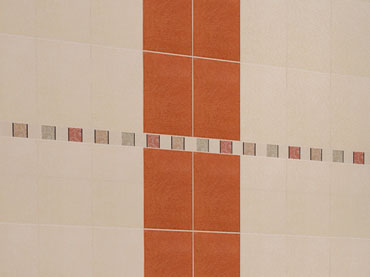 MOGOČE JE VZOREC NA LONČKU.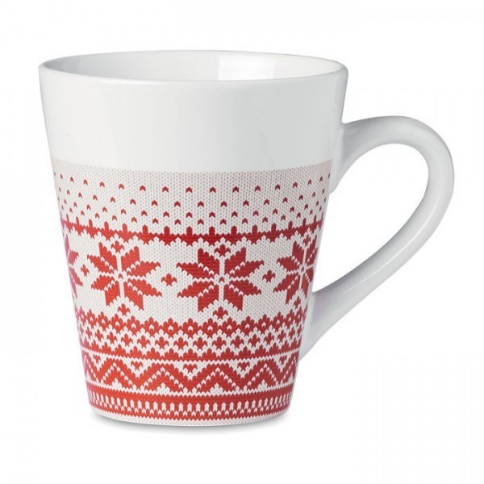 LAHKO JE TUDI NA PRTU ALI PRTIČKU.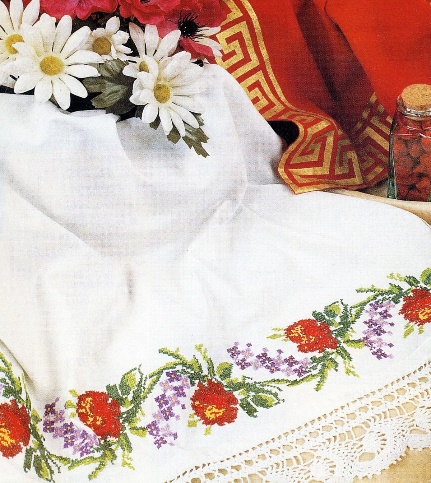 KAJ PA VZOREC NA NOGAVICI?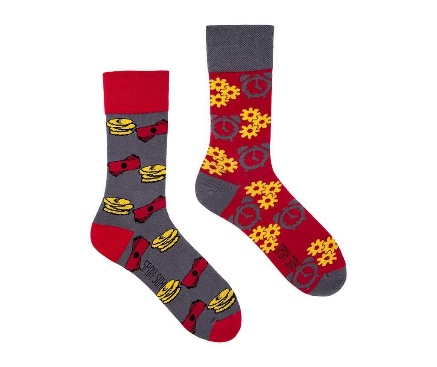 TUDI TO SO VZORCI.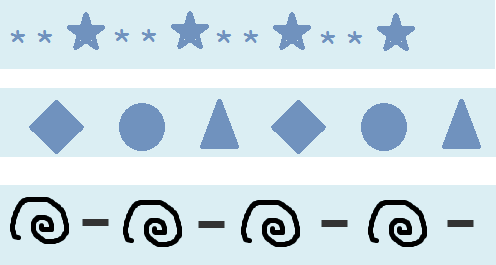                                                                    IN TAKO NAPREJ.IN TAKO NAPREJ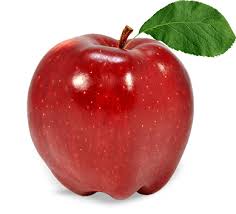 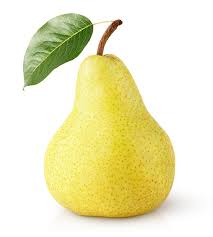 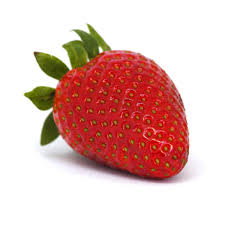 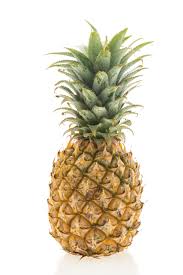 VZORCE LAHKO SESTAVIŠ TUDI SAM NPR. S POMOČJO LEGOKOCK, JEDILNEGA PRIBORA, FIŽOLA, MAKARONOV, BARVIC,….SAM SESTAVI NEKAJ VZORCEV – NE POZABI, PONOVI SE VSAJ DVAKRAT.LILI IN BINE 2. DEL, STR. 68, 69RAČUNANJE JE IGRA, 2. DEL, STR. 27PAZI – LIKE LAHKO RIŠEŠ PROSTOROČNO – BREZ RAVNILA ALI Z RAVNILOM. V OBEH PRIMERIH JIH MORAŠ POBARVATI. UPOŠTEVAJ, KAKO SE RIŠE IN BARVA LIKE Z RAVNILOM. SPOZNAVANJE OKOLJAV PONEDELJEK TI JE PRI IZVEDBI NALOGE PRI SPOZNANJU OKOLJA PONAGAJALO VREME, ZATO JO NAREDI DANES. 